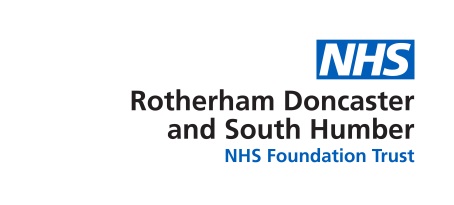 GASTROENTERITIS DATA COLLECTION CHARTWard / Area ……………………………………………………….Name & NHS NumberAge Signs & SymptomsStart DateSigns & SymptomsDiarrhoeaBristol Stool Chart Type Signs & SymptomsVomiting Signs & SymptomsHeadaches Signs & SymptomsStomach CrampsSigns & SymptomsRaised TemperatureDate of SampleMedications AntibioticsMedications Aperients Medications Bowel PrepSymptomatic Family ContactsMedical Condition